					UMOWA 					 2018NA DOSTAWĘ I MONTAŻ OGNIW FOTOWOLTAICZNYCHzawarta w dniu ………… w …………………… pomiędzy:Panią/Panem/Państwem…………………………………………………………………………………………….adres………………………………………………………………………………..seria i nr dowodu osobistego: ……………… PESEL………………………………………………seria i nr dowodu osobistego: …………….... PESEL……………………………………………...zwaną (ym/ymi) dalej „Inwestorem”a II. ……………………………………………………………………………………………………………………………………..…, ul. ………………………………………………..działający na podstawie: ………………………………………………….…….. KRS ………….…………………………...NIP: …………………………………….zwaną w dalszej części umowy „Wykonawcą”Postanowienia ogólne§11.Strony oświadczają, że:„Zapoznały się i akceptują warunki: „Regulaminu udzielania dotacji celowej budżetu Gminy Rząśnia na dofinansowanie wymiany źródeł ciepła i zakupu wraz z montażem odnawialnych źródeł energii”, stanowiącego Załącznik do Uchwały Rady Gminy Rząśnia  Nr XX/111/2016 z dnia 7 lipca 2016 r. z późniejszymi zmianami, zwanym dalej Regulaminem, i zobowiązują się do ich przestrzegania”.2. Umowa między stronami na warunkach określonymi w Uchwałach określonych w ust. 1 oraz w niniejszej umowie nabiera mocy prawnej z chwilą zawarcia przez Inwestora z Gminą Rząśnia Umowy o udzielenie dofinansowania ze środków budżetu Gminy Rząśnia.3. Inwestor oświadcza, iż wybrany Wykonawca, będący stroną niniejszej Umowy, został wybrany na zasadach konkurencyjności. Wzór oświadczenia stanowi załącznik Nr 1 do niniejszej umowy.Przedmiot umowy§2Inwestor zamawia u Wykonawcy na podstawie kosztorysu ofertowego dostawę i montaż nowego zestawu  ogniw fotowoltaicznych, zwanego dalej instalacją fotowoltaiczną, o mocy: …….….... kW w/na budynku mieszkalnym/gospodarczym/ na gruncie*(zakreślić właściwe), stanowiącym własność Inwestora: …………………………………………………………………………………………..………….……….., znajdującej się pod adresem ………………………………………………………………….………….,                     nr działki: ……………………………………………………spełniającego minimalne wymogi techniczne określone w załączniku Nr 2 do niniejszej umowy.Wykonawca zobowiązuje się dostarczyć zakupioną instalację fotowoltaiczną pod adres wskazany w ust. 1 oraz do wykonania osobiście robót instalacyjnych związanych z ich montażem zgodnie   z wiedzą techniczną i obowiązującymi przepisami prawa w tym zakresie. 3. Termin rozpoczęcia robót ustala się na ……………………………………….., nie wcześniej niż od dnia zawarcia umowy o udzielenie dofinansowania zawartą z Gminy RząśniaTermin zakończenia robót ustala się na nie później jednak niż w ciągu 120 dni od dnia zawarcia umowy o udzielenie dofinansowania z Gminą Rząśnia, tj. najpóźniej do dnia  ……………..…………, ale nie dłużej niż do dnia 31 października 2018 r.4. Wartość przedmiotu umowy ustala się na kwotę:  …………………….………….. brutto (w tym 8% / 23%*(zakreślić właściwe) podatek VAT)(słownie: ………………………………………………………………………….……………...).5. Na wartość określoną w ust. 4 składają się:1) wartość kosztów kwalifikowanych (określonych w § 2 pkt 8 Regulaminu) przedsięwzięcia, o którym mowa w §5 ust. 2 pkt 1 Regulaminu, zwanego dalej „przedsięwzięciem” ,  w kwocie ……………………………..……….. brutto, w tym 8% / 23%*(zakreślić właściwe) podatek VAT(słownie: …………………………………………….………………………………………………….…………..),2) wartość kosztów niekwalifikowanych przedsięwzięcia w kwocie ………………………….. zł brutto(słownie: ……………………………………………………………………………………………………………).6. Inwestor kwotę w wysokości, określonej w ust. 4,  uiści na rzecz Wykonawcy w następujący sposób:1) w formie zadatku na wskazane przez Wykonawcę konto nr: …………………………………………………………………………………………………………. kwotę w wysokości ……………………………………. zł (słownie: ……………………………………………………………………………………………………….….),                  w terminie ……..…. dni od dnia podpisania umowy - o ile strony taki zadatek ustalą. W przypadku nie uiszczenia w terminie Wykonawca nie przystąpi do montażu.2) kwotę w wysokości: ………………….…………..……. zł brutto  (słownie …………………………………………………………………………………………………….……...…), w tym 8%*(zakreślić właściwe) podatku VAT, w przypadku montażu instalacji fotowoltaicznej na budynku mieszkalnym, ale w wysokości nie większej niż 18.000,00 zł brutto, z zastrzeżeniem, że kwota dofinansowania nie może przekroczyć 4.600,00 zł brutto na 1 kW  / w tym 23%*(zakreślić właściwe) podatku VAT, w przypadku montażu instalacji fotowoltaicznej na budynku gospodarczym lub na gruncie, ale w wysokości nie większej niż 20.000,00 zł brutto, z zastrzeżeniem, że kwota dofinansowania nie może przekroczyć 5.200,00 zł brutto na 1 kW, stanowiącą 80% kosztów kwalifikowanych, kosztów przedsięwzięcia (zgodnie z § 5 ust. 2 pkt 1 Regulaminu), po podpisaniu umowy dotacji i jej rozliczeniu przez Wykonawcę,  pokryje w imieniu Inwestora - Gmina Rząśnia jako dofinansowanie do realizowanego przedsięwzięcia;3) pozostałą kwotę na wskazane przez Wykonawcę konto, określone w § 8 ust. 2, w wysokości ……………………………………. zł (słownie: ……………………………………………………………………………………………………….….),   po podpisaniu odbioru końcowego z Wykonawcą, o którym mowa w § 7 ust. 1, stanowiącego załącznik Nr 3 do niniejszej Umowy.7. W przypadku nieuiszczenia w terminie, określonym w ust. 6 pkt 1, kwoty zadatku, Wykonawca nie przystąpi do montażu.Obowiązki Inwestora§31. Inwestor w ramach realizacji umowy wykona następujące czynności:1) uzyska stosowne pozwolenia budowlane lub zgłoszenie robót budowlanych niewymagających pozwolenia budowlanego (gdy prawo tego wymaga);2) udostępni Wykonawcy budynek/grunt w celu dokonania inwentaryzacji, zgodnie z wzorem stanowiącym załącznik Nr 4 do niniejszej umowy;3) przygotuje  miejsce do montażu źródła energii zgodnie z zaleceniami Wykonawcy na podstawie przeprowadzonej inwentaryzacji;4) udostępni Wykonawcy budynek/grunt w celu dokonania realizacji robót demontażowo – montażowych w terminach określonych niniejszą Umową.5) przestrzegać będzie następujących zasad pod groźbą zwrotu kwoty otrzymanej dotacji z Gminy Rząśnia przez okres 60 miesięcy od daty odbioru końcowego przedmiotu Umowy, tj.:a)  będzie prowadził eksploatację instalacji fotowoltaicznej zgodnie z jej przeznaczeniem                           i wytycznymi określonymi w instrukcjach obsługi i DTR oraz zapisami karty gwarancyjnej;b) nie będzie dokonywał żadnych zmian i przeróbek na zamontowanych urządzeniach i instalacji bez zgody Gminy Rząśnia oraz Wykonawcy;c) zmieniać miejsca instalacji fotowoltaicznej, przenosić na inny budynek, sprzedawać, darować, zbyć nieruchomość bez uprzedniego dokonania cesji praw i obowiązków wynikających z Regulaminu oraz zawartej z Gminą Rząśnia umową dotacji;d) zmieniać sposobu użytkowania budynku mieszkalnego, a także powinien zachować spełnienie warunku, o którym mowa w § 3 ust. 1 Regulaminu.2. W przypadku wystąpienia konieczności robót nieobjętych Umową Inwestor uprawniony będzie do zlecenia tych robót Wykonawcy, a Wykonawca zobowiązuje się wykonać te roboty na zasadach określonych w odrębnej umowie z Inwestorem.Obowiązki Wykonawcy§ 41. Wykonawca w ramach realizacji umowy:1) przedstawi oświadczenie stanowiące załącznik nr 5 do niniejszej umowy potwierdzające, iż oferowana instalacja fotowoltaiczna opisana w § 2 ust. 1:- spełnia wymagania dotyczące efektywności energetycznej (zgodnie z obowiązującymi przepisami),- posiada oznakowanie zgodności potwierdzające zgodność wyrobu z zasadniczymi wymaganiami, zgodnie z ustawą o systemie oceny zgodności (T.j. Dz. U. z 2016 r. poz. 655 z późn. zm.),- spełnia normy obowiązkowe i obowiązujące;2) przeprowadzi w budynku Inwestora inwentaryzację (w formie opisowej wraz z dokumentacją fotograficzną planowanego miejsca montażu urządzeń instalacji fotowoltaicznej ) zgodnie z wzorem stanowiącym załącznik Nr 4 do niniejszej umowy w zakresie:   	- istniejącej instalacji elektrycznej,- możliwości zamontowania i uruchomienia instalacji fotowoltaicznej;   	- dostępności łącza lub sygnału internetowego o jakości i stabilności pozwalającej na bezproblemową konfigurację urządzeń wchodzących w skład instalacji fotowoltaicznej.3) sporządzi kosztorys ofertowy wraz z cenami jednostkowymi, który będzie stanowić załącznik Nr 6,4) określi zakres robót kwalifikowanych wg kosztorysu ofertowego, określonym w punkcie 3;5) dostarczy Inwestorowi karty katalogowe do montowanych urządzeń niezwłocznie, nie później niż do dnia złożenia wniosku przez Inwestora o udzielenie dofinansowania w Urzędzie Gminy w Rząśni, oraz wymagane odpowiednie certyfikaty- wszystkie dokumenty potwierdzone za zgodność  z oryginałem; 6)  dostarczy zakupioną instalację fotowoltaiczną do Inwestora pod adres wymieniony w §2 ust. 1 wraz z DTR, warunkami gwarancji oraz serwisu, zgodnie z wykonanym kosztorysem,  o którym mowa w § 4 ust.1 pkt 3;7) dokona montażu instalacji fotowoltaicznej wraz z niezbędnymi pracami adaptacyjnymi określonymi podczas inwentaryzacji oraz ujętymi w kosztorysie ofertowym, o którym mowa w § 4 ust.1 pkt 3;8) dokona uruchomienia instalacji fotowoltaicznej poprzez przyłączenie formalne i techniczne do sieci energetycznej dystrybutora energii działającego na terenie Gminy Rząśnia – zgodnie z zasadami procedury przyłączenia mikroinstalacji u danego dystrybutora energii;9) dokona przeszkolenia Inwestora z zakresu obsługi i konserwacji urządzenia;10)  wystawi Inwestorowi fakturę VAT w sposób wskazany w § 8 ust.1;11) w przypadku wykonania robót w sposób wadliwy, niezgodny z normami lub niezgodnie  z warunkami niniejszej Umowy Wykonawca zostanie wezwany przez Inwestora do zmiany sposobu wykonania robót w terminie 3 dni od daty stwierdzenia niewłaściwego wykonania przedmiotu Umowy;12) będzie dochodził wszelkich roszczeń wobec Inwestora w przypadku braku możliwości wykonania wszystkich koniecznych robót, dokonania odbioru końcowego i rozliczenia finansowego inwestycji; 13) zapewni materiał, narzędzia, urządzenia i środek transportu oraz pracowników w zakresie niezbędnym do prawidłowej realizacji przedmiotu niniejszej umowy;14) wykona osobiście obowiązki wymienione w punktach 1-13, z zastrzeżeniem § 5.§ 51. Wykonawca może zlecić wykonanie części obowiązków wymienionych w § 4 punkt 7 i 8, zwanych dalej robotami, podwykonawcom pod warunkiem, że posiadają oni kwalifikacje do ich wykonania.2. Wykonawca zobowiązuje się do zawarcia umowy z podwykonawcami na warunkach dotyczących odpowiedzialności za wady przedmiotu umowy, odpowiadających warunkom określonym niniejszą umową.3. Inwestorowi przysługuje prawo żądania od wykonawcy zmiany podwykonawcy, 
jeżeli ten realizuje roboty w sposób wadliwy, niezgodny z założeniami lub przepisami.4. Z  zastrzeżeniem postanowień art. 6471 kodeksu cywilnego Wykonawca jest zobowiązany uzyskać pisemną zgodę Inwestora na zawarcie umowy z jakimkolwiek podwykonawcą lub dalszym podwykonawcą na realizację jakiejkolwiek części robót objętych przedmiotem niniejszej umowy.5. Udzielenie zgody na zawarcie umowy z podwykonawca lub na dokonanie jej pozostaje do uznania Inwestora, przy czym Inwestor winien wyrazić zgodę lub zgłosić zastrzeżenia bądź sprzeciw w terminie 10 dni od przedstawienia przez Wykonawcę odpowiednio sporządzonego wniosku. Wniosek o udzielenie przedmiotowej zgody winien zawierać oprócz wymaganych przepisami prawa dokumentów, co najmniej dane identyfikujące podwykonawcę (nazwa lub firma, siedziba, adres, numer rejestrowy, REGON, NIP), nie starszy niż 3 miesiące odpis z rejestru, w którym podwykonawca jest zarejestrowany oraz projekt umowy zawierający wszystkie istotne postanowienia umowy w szczególności zakres wykonywanych robót i przysługujące za nie wynagrodzenie.6. Wykonawca odpowiada za działalność podwykonawcy jak za własne działania.7. Za płatność za wykonane roboty, o których mowa w ust. 1, dla podwykonawcy odpowiada Wykonawca. Po ich wykonaniu i uregulowaniu płatności Wykonawca złoży oświadczenie Inwestorowi o dokonaniu zapłaty zawierające minimum jej wysokość i datę zapłaty.Kary umowne§ 61. Wykonawca:1) w przypadku przekroczenia terminu zakończenia robót, o którym mowa w §2 ust. 3 niniejszej umowy, zapłaci odpowiednio Inwestorowi karę umowną w wysokości brutto 1% łącznej wartości przedmiotu Umowy, o którym mowa w § 2 ust. 4, za każdy dzień opóźnienia.2) w przypadku opóźnienia w usunięciu wad w wyznaczonym terminie – zapłaci odpowiednio  Inwestorowi karę umowną w wysokości brutto 1% łącznej wartości przedmiotu Umowy, o którym mowa w § 2 ust. 4, za każdy dzień opóźnienia.2. W przypadku nieuzasadnionego nieudostępnienia przez Inwestora budynku w terminie określonym niniejszą Umową w celu wykonania robót modernizacyjnych objętych niniejszą umową bądź dokonania odbioru końcowego robót, Inwestor za każdy dzień zwłoki zapłaci Wykonawcy karę umowną w wysokości brutto 1% wartości przedmiotu Umowy, określonego w §2 ust. 4. 3. W przypadku braku możliwości wykonania wszystkich koniecznych robót, dokonania odbioru końcowego i rozliczenia finansowego Wykonawca będzie dochodził wszelkich roszczeń wobec Inwestora.Odbiór robót§ 71. Odbiór końcowy przez Inwestora nastąpi w terminie do 7 dni od dnia zakończenia prac oraz spełnieniu warunków określonych w § 4 punkcie 1-10,13, a także warunku określonego w § 5 ust. 7 niniejszej umowy – w przypadku wykonania robót przez podwykonawcę.2. W terminie do 7 dni od daty odbioru końcowego Wykonawca sporządzi oraz przekaże Inwestorowi:   - w 2 egzemplarzach (po jednym dla każdej ze stron) następujące dokumenty:1) projekt instalacji fotowoltaicznej;2) protokół odbioru końcowego robót;3) fakturę VAT;4) dokument potwierdzający dokonanie wpłaty zadatku przez Inwestora, określony w § 2 ust. 6;- w jednym egzemplarzu dla Inwestora:5) Kartę gwarancyjną do zamontowanych urządzeń;6) certyfikaty, deklaracje i atesty dotyczące zamontowanej instalacji fotowoltaicznej, spełniające wymogi wskazane w Regulaminie – w jęz. Polskim.3. Termin odbioru prac oraz sporządzenie protokołu z odbioru może zostać przesunięte w przypadku stwierdzenia wad do czasu ich usunięcia.Płatności§ 81. Wykonawca po dokonanym odbiorze końcowym robót, wystawi Inwestorowi fakturę VAT  z co najmniej  30- dniowym terminem płatności w wysokości określonej w § 2 ust 4, zawierającej kwoty:1) wniesiony przez Inwestora na wskazane przez Wykonawcę konto udział własny na realizację przedsięwzięcia, określonego w § 2 ust 1 umowy, w  wysokości ……..……….. zł brutto (słownie: …………………………………………………………………………………..………….), w tym 8% / 23%*(zakreślić właściwe) podatek VAT, co stanowi 20% kosztów kwalifikowanych przedsięwzięcia, oraz           kwotę w wysokości ………………………….. zł brutto (słownie: …………………………………………………………),w tym: 8%*(zakreślić właściwe) podatek VAT - w przypadku montażu instalacji fotowoltaicznej na budynku mieszkalnego/23%*(zakreślić właściwe) podatek VAT – w przypadku montażu  instalacji fotowoltaicznej na budynku gospodarczego lub na gruncie,  co stanowi 80% kosztów kwalifikowanych przedsięwzięcia oraz3) pozostałą kwotę w wysokości wymienionej w § 2 ust. 5 pkt 2.2. Inwestor zobowiązuje się upoważnić Gminę Rząśnia na podstawie zawartej umowy dotacji celowej do przekazania Wykonawcy kwoty za wykonane przedsięwzięcie w wysokości określonej w § 2 ust. 6 pkt 2 niniejszej umowy na poniższe konto Wykonawcy: 	nr ……………………………………………………………………………………………..3. Inwestor przekaże fakturę podpisaną przez Wykonawcę do Urzędu Gminy Rząśnia w terminie do 7 dni od daty wystawienia faktury wraz z wnioskiem o wypłatę dotacji.4. Rozliczenia z tytułu wykonanych robót z zakresu kosztów niekwalifikowanych, odbywać się będą pomiędzy Inwestorem a Wykonawcą na zasadach określonych odrębnie.Gwarancje§ 91. Wykonawca udziela Inwestorowi nie mniejszej niż 60-miesięcznej gwarancji jakości na instalację fotowoltaiczną oraz na wszystkie materiały (elementy) dostarczone w ramach montażu urządzeń zgodnie z załączonymi kartami gwarancyjnymi.2. Wykonawca udziela Inwestorowi nie mniejszej niż 60-miesięcznej gwarancji na wykonaną instalację  fotowoltaiczną. 3. Wykonawca udziela 36-miesięcznej rękojmi na całość wykonanego przedsięwzięcia, w tym na cały zestaw dostarczonych urządzeń.4. Reakcja na zgłoszenie wad lub usterek dostarczonego urządzenia lub wykonanych robót nastąpi             nie później niż w okresie: 4 godzin w dni powszednie i 12 godzin w dni świąteczne - od chwili zgłoszenia przez Inwestora. Telefoniczne zgłoszenie wady lub usterki powinno być  następnie potwierdzone zgłoszeniem w drodze e-mailu na adres Wykonawcy: ……………………………………………………………… lub zgłoszeniem faxem u Wykonawcy w celu udokumentowania terminu zgłoszenia.5. Usunięcie zgłoszonych wad lub usterek urządzenia lub wykonanych robót ma nastąpić w okresie 24 godzin od chwili dokonania zgłoszenia w trybie opisanym w ust. 4.6. W przypadku braku reakcji Wykonawcy na zgłoszenie Inwestora wady lub usterki urządzenia lub wykonanych robót w okresie 48 godzin od chwili zgłoszenia w drodze e-mailu na adres Wykonawcy: …………………………………………………………  lub faxem, Inwestor ma prawo wezwać inną firmę posiadającą autoryzację na to urządzenie w celu usunięcia wady lub usterki a kosztami naprawy obciążyć Wykonawcę.7. Inwestor zobowiązany jest do wykonywania przeglądów w celu  zachowania gwarancji urządzenia, zgodnie z kartą gwarancyjną.8. Koszty wszelkich napraw w okresie trwania gwarancji w całości ponoszone są przez Wykonawcę.9. Wykonawca zapewnia możliwość odpłatnego serwisu pogwarancyjnego na okres minimum 2 lat.10. Pozostałe warunki udzielonej gwarancji oraz serwisu określa karta gwarancyjna.Ochrona danych osobowych§ 101. Inwestor oświadcza, że w celu realizacji niniejszej Umowy powierza Wykonawcy przetwarzanie danych osobowych w rozumieniu ustawy z dnia 29 sierpnia 1997 r. o ochronie danych osobowych (T.j. Dz. U. z 2016 r. poz. 922; zm.: Dz. U. z 2018 r. poz. 138) oraz przepisów pokrewnych, Zakres przetwarzania danych obejmuje wszelkie dane osobowe zawarte w dokumentach  związanych z realizacją Umowy. Wykonawca oświadcza, że posiada wszelkie niezbędne środki materialne i prawne do prawidłowego przetwarzania i zabezpieczania tych danych. 2. Począwszy od dnia rozpoczęcia obowiązywania Rozporządzenia Parlamentu Europejskiego i Rady (UE) 2016/679 z 27.04.2016 r. w sprawie ochrony osób fizycznych w związku z przetwarzaniem danych osobowych i w sprawie swobodnego przepływu takich danych oraz uchylenia dyrektywy 95/46/WE (ogólne rozporządzenie o ochronie danych) (Dz. Urz. UE L 119, s. 1), tj. od 25 maja 2018 r., bez uszczerbku dla pozostałych postanowień Umowy zastosowanie mają postanowienia zgodne z załącznikiem Nr 7 do niniejszej umowy.Postanowienia końcowe§ 11W sprawach spornych bądź nieuregulowanych niniejszą Umową zastosowanie mają przepisy Kodeksu Cywilnego oraz postanowienia Regulaminu.Spory wynikłe z niniejszej umowy będzie rozstrzygać Sąd właściwy miejscowo i rzeczowo dla miejsca wykonania przedmiotu niniejszej umowy.§ 121. Umowę sporządzono w 2 jednobrzmiących egzemplarzach, po 1 dla każdej ze stron.2. Zmiany w niniejszej umowie dopuszczalne są tylko w formie aneksów zaakceptowanych i podpisanych przez wszystkie strony umowy, pod rygorem nieważności.Inwestor							Wykonawca………………………. ……				      ………………………………….…Załączniki:1. Załącznik Nr 1 – Oświadczenie Inwestora2. Załącznik Nr 2– Minimalne wymagania techniczne urządzenia3. Załącznik Nr 3 – Protokół odbioru końcowego4. Załącznik Nr 4 – Wzór Inwentaryzacji5. Załącznik Nr 5 – Oświadczenie Wykonawcy6. Załącznik Nr 6 - Kosztorys ofertowy7. Załącznik Nr 7 – Ogólna klauzula informacyjna8. Załącznik - Karta/y katalogowa/e9. Certyfikaty, deklaracje i atesty dotyczące zamontowanej instalacji fotowoltaicznej /spełniające wymogi wskazane             w Regulaminie/        Załącznik Nr 1 do Umowy z dnia ……………….OŚWIADCZENIE INWESTORAOświadczam, że do wyboru Wykonawcy, na podstawie podpisanej umowy na dostawę i montaż                instalacji fotowoltaicznej z dnia……………….………,  nie znajdują zastosowania przepisy ustawy Prawo zamówień publicznych. Biorąc powyższe pod uwagę, o ś w i a d c z a m, że wyboru Wykonawcy  dokonałem/łam    z zachowaniem zasad konkurencji, gwarantując realizację zadania w sposób efektywny, oszczędny    i terminowy.……………………………………….									           /podpis Inwestora/Załącznik Nr 2 do Umowy z dnia ……………….Wymagania techniczne dla ogniw fotowoltaicznychInformacje ogólne1.	Instalacja fotowoltaiczna powinna składać się z:	- inwertera,	- miernika energii	- systemu do wizualizacji zużycia oraz produkcji  energii,	- paneli słonecznych (moduły fotowoltaiczne),	- zestawu montażowego,	- okablowania,	-  systemu zabezpieczeń strony AC oraz DC.	- uziemienia2.	Proponowana instalacja fotowoltaiczna powinna uwzględniać:	- realia polskiego prawa,		- polskie warunki pogodowe, w szczególności te panujące na terenie Gminy Rząśnia,	- bezpieczeństwo,	- funkcjonalności,	- łatwość eksploatacji,	- innowacje takie jak: pomiar zużywanej energii (zdejmowanie profilu) wraz z jej atrybutami (moc, napięcie, prąd), produkcja energii o zadanej mocy, o zadanych parametrach (moc czynna, bierna), zarządzanie energią w tym odbiornikami, wizualizacja parametrów i korzyści do klienta, inwestora, serwisu itd. w przyjaznej formie, raportowanie wymagane prawem, zdalne zarządzanie mocą produkowaną przez mikroinstalację, możliwość współpracy z bankami energii,	niezawodność i niezależność składników systemu,	- gwarancja :Minimum 5 lat dla całego systemu (Rekomendowane 10 lat)3.	Minimalne właściwości techniczne dla inwertera:	- wejście DC	Max. moc wejściowa                        			od  4175 W do 4800W	Max. napięcie stanu jałowego        				do 550 V	Napięcie nominalne DC                    			od 250V do 380 V	Zakres napięcia w trybie MPPT       			od 45V do 500V	Napięcie startowe DC                      			do 80V	Max. prąd wejściowy                       			do 19,5 A	Liczba wejść DC (MPPT)                  			przynajmniej 1	Ilość trackerów MPPT 					przynajmniej 1	Moc znamionowa AC                      			do 4000 W	Max. moc wyjściowa AC                			 od 4150 W do 4400W	Max. prąd wyjściowy AC                 			do 18 A	Współczynnik mocy (cos φ)           				Regulowany 0,8-1,0 (ind./poj.)	Współczynnik THD                        				do 3%	Poziom hałasu						do 35dB	Komunikacja 						przynajmniej RS485, 									możliwa bezprzewodowa	Konstrukcja						beztransformatorowa	Rodzaj falownika						jednofazowy	Waga 							do 25kg	Zakres temperaturowy					przynajmniej od -20st. C do 60st.C	Sprawność maksymalna            				przynajmniej 97 %	Sprawność Euro-ETA                  				przynajmniej 96,2 %	Zużycie własne		           				 do 2,5W	Wewnętrzna ochrona przepięciowa      			Tak	Monitorowanie izolacji DC                      			Tak	Monitorowanie prądu upływu                			Tak	Monitorowanie sieci                                 			Tak	Ochrona zwarcia po stronie AC              			Tak	Ochrona termiczna                                   			Tak	Detekcja trybu pracy wyspowej              			Tak	Klasa przeciwprzepięciowa                       			min III	Ochrona IP                                                                   	przynajmniej IP65	Chłodzenie                                                                   	konwekcyjne	Złącze DC                                                                      	kompatybilne z MC4	Możliwość wglądu w pracę inwertera	               	przynajmniej przez stronę www	Gwarancja                                                                    	nie mniej niż 5 lat 									(rekomendowane 10lat)	Certyfikaty:                 				 	przynajmniej: CE, PN-EN 50438, 									VDE 0126 1-1:									(przynajmniej:2006-02 + A1:2011-06)4.	Minimalne właściwości techniczne dla miernika:         Funkcja do konfiguracji systemu				TAK	Rodzaj mierzonego prądu i napięcia   AC			TAK	System montażowy 					szyna DIN (TH35)                                                              	Zakres temperatury pracy                                                      od -10st.C do 60st.C	Waga                                                                                      do 600g	Standard komunikacji                                                           	przynajmniej RS485, możliwy 									bezprzewodowySystem pomiaru prądu i napięcia na trzech fazach		TAKStopień ochrony 						Przynajmniej IP10Możliwość zasilania miernika z dowolnej fazy                             TAKZasilanie miernika napięciem nie wymagającym stosowania ochrony podstawowej.Możliwość podłączenia do sieci internetowej. 	TAKWłaściwości techniczne dla paneli słonecznych:- parametry elektryczne:Moc szczytowa                                                            		 min 250Wp Sprawność modułu                                                    		 	min 16,00%Napięcie mocy maksymalnej               Vmp              		`	min30,50V Natężenie prądu mocy maksymalnej  Imp             			min 8,25ANapięcie obwodu otwartego               Voc               			min 37,90V/38,10V Prąd zwarciowy                                      Isc                 		min 8,70A Tolerancja mocy                                                           		0/+5,00W- parametry mechaniczne:Typ ogniw                                                                    		poly-si min 4 bus baroweWaga                                                                            		max 19kgMaksymalne obciążenie  statyczne                                 		min 8000 Pa- Gwarancja producenta:Materiałowa/Produktowa                                                    	min 17 latWydajność                                                                	Max 3% spadek w pierwszym roku i max spadek w następnych latach 0,5% przez 25 lat							( potwierdzona certyfikatem nie 						starszym niż z 2016 r. wg IEC 61215 							oraz IEC 61730)Zaleca się aby panel fotowoltaiczny posiadał, zgodnie z normą UNI 9177 lub równoważną, 2 klasę reakcji na ogień.Panele mają wklejony pod szybę na etapie produkcji nr seryjny pozwalający zweryfikować pochodzenie i rok produkcji paneli fotowoltaicznych.Panel fotowoltaiczny powinien mieć wklejony pod szybę na etapie produkcji tekst:„Ekologiczna Gmina Rząśnia – zmniejszamy emisję”Zalecane: Panel z naniesioną nanopowłoką.6.	Zestaw montażowy:Materiał						Aluminium i stal ocynkowana Zgodność z normą: 					PN-EN ISO 3506-1:20097.	OkablowanieNapięcie pracy (DC)					1 kVOdporność na ozon					Test zgodnie z normą EN 50396Odporność na promieniowanie UV 			ISO 4892-2 (met.1)Żywotność						25 lat8.	Zabezpieczenia:Rozłącznik DC.Zabezpieczenie nadprądowe po stronie ACKontrola izolacji.Monitorowanie sieci.9.	Systemu do wizualizacji profili zużycia energii oraz produkcjiZbieranie danych przez poszczególnych klientów oraz zbiorczo, anonimowo przez informatyczny system gminy (tzw. „chmura”). System do którego jest dostęp 24h na dobę 7 dni w tygodniu.Analizator energii, zasilania, a dalej jakości energii z zasady powinien realizować następujące funkcje:- porównywać wartości mierzone, do poziomów konkretnych parametrów technicznych wynikających z przepisów oraz norm obowiązujących,- rejestrować zmiany i zdarzenia na sieci.Załącznik Nr 3 do Umowy z dnia ……………….Protokół odbioru usługispisany w dniu …………………………..r. w ………………………………….pomiędzy: Panią/Panem/Państwem…………………………………………………………………………………………………….adres……………………………………………………………………………………………….seria i nr dowodu osobistego: …………. PESEL: ……………………………………………….zwaną (ym/ymi) dalej „Inwestorem”a II. ……………………………………………………………………………………………….………………………………………..…, ul. ……………………………………………………działający na podstawie: ………………………………………………….…….. krs ………….……………………….NIP: …………………………………zwaną w dalszej części umowy „Wykonawcą”.Strony ustalają, co następuje:Wykonano:……………………………………………………………………………………………..Wartość wykonanych prac zgodnie umową i kosztorysem do Umowy z dnia ……………………… r. wynosi –……………………………zł brutto/słownie: …………………………………………………………………………….złotych/.Prace wykonano bezusterkowo/ z usterkami*: ……………………………………………………………………………………………………………………………………………………...…………………………………………………………………………………………………..*właściwe podkreślićWykonawca ponadto oświadcza, że*:występowali podwykonawcy i wszystkie zobowiązania wobec nich zostały przez Wykonawcę uregulowanenie występowali podwykonawcy *właściwe zaznaczyćInwestor:							Wykonawca:…………………………………..     			…………………………………..Załącznik Nr 4 do Umowy z dnia ……………….FOTOWOLTAIKA – ARKUSZ USTALEŃ MONTAŻOWYCHMiejscowość, data:
…………………………………………………………Imię, nazwisko:					Telefon:…………………………………………………………..	……………………………………………………………………				Adres:……………………………………………………….. E-mail:………………………………………………………..	Vat 8%          Vat 23%Powierzchnia użytkowa budynku mieszkalnego:…………………m2 Rodzaj Budynku:			Montaż:				Zacienienia:Dom mieszkalny		      	  	Na dachu skośnym	 	 BrakBudynek gospodarczy	      	  	Na gachu płaskim	     	 DrzewaFirma			       	 	Grunt		        		 Kominy, maszty, antenyInny…………………………      	  	Inny……………...……       		 Inny……………………...    Rodzaj konstrukcji i pokrycia dachu:Dachówka			Drewniana		Dostępna pod montaż powierzchnia dachu:…………....m2 Blacho-dachówka       	               Żelbetowa		Wielkość powierzchni dachu: x = ………..m, y =…….….mBlacha    	                             Stalowa		  	Wysokość budynku do kalenicy: ………………..mBlacha trapezowa	               Inna……………….	Rozstaw krokwi: ……………….mPapa						  	Kąt nachylenia dachu:………………………..Inne……………………..					Pomieszczenie na inwerter:Garaż				Odległość od modułów PV do inwertera: ………………………...mbPiwnica				Odległość od inwertera do rozdzielnicy: ………………………….mbPomieszczenie techniczne	Wolne miejsce w rozdzielnicy	                   TAK		NIEPoddasze/strych		Ochrona odgromowa		                   TAK		NIEInne………………………...       	Instalacja w budynku		                  1-fazowa		3-fazowa		Instalacja jest w systemie	                               dwużyłowa	            trzyżyłowa L, N, PEINFO Elektryczne:1. Falownik w pomieszczeniu z Tablicą Główną		TAK     	NIE    Odległość: ………………2. Falownik w pomieszczeniu z Tablicą Licznikową	TAK      NIE    Odległość: ………………3. Falownik w innym pomieszczeniu			TAK     NIE Odległość od Tablicy Głównej:……...4. Dostęp do internetu w pomieszczeniu z falownikiem:		WiFi		Kabel	     	Brak5. Tablica Główna:					Wnęka			Nowego typu "S"6. Zabezpieczenie:					"S"			"Bi"(wkręcone) Odległość:
Informacje dodatkowe:1. Dostawca energii OSD:………………………		2. Sprzedawca energii:……………………..….3. Roczny pobór energii:………………………kWh/rok		4. Taryfa:…………………………………………5. Moc przyłączeniowa z umowy:…………………..kW	6. Roczny koszt energii…………………..….…7. Nr PPE:………………………………………………		8. Moc zabezpieczeń przedlicznikowych:…………[A]9. Księga Wieczysta:………………………………….		10. Numer działki:……………………………………11. Dostęp do internetu:………………………………		12. Rodzaj źródła ciepła:…………………………….13. Sposób podgrzewu wody:………………….……		14. Moc cieplna urządzenia:…………………………15. Rodzaj stolarki okiennej:…………………………		16. Stopień ocieplenia budynku:…………………….17. Stopień ocieplenia poddasza:……………………Wymiary dachu: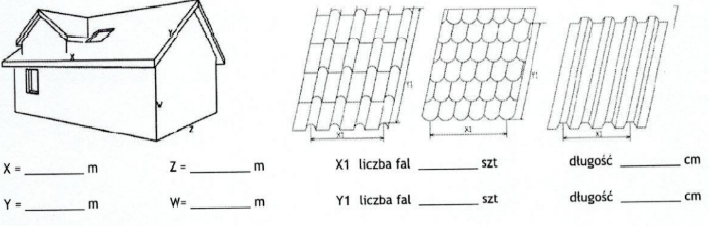 Typ dachu:1. Zaznaczyć najbardziej odpowiedni dach.2. Zaznaczyć strzałką kierunek południowy "S" i orientacyjne odchylenie budynku od strony południowej.3. Zakreskować na zaznaczonym dachu miejsce montażu PV.         Dach dwuspadowy			Dach dwuspadowy z lukarną		Dach czterospadowyInformacje dodatkowe, uwagi oraz rysunek z wymiarami:Zapewnienie Inwestora o dostępie do internetu przez 365 dni w roku 24h/dobęJako inwestor: ..................................................................................................................................................., instalacji znajdującej się pod adresem: ..............................................................................................................,zapewniam dostęp do internetu przez 365 dni w roku 24h/dobę. W przypadku awarii internetu zobowiązuję się do niezwłocznego poinformowania dostawcy internetu o awarii.                                                                          Miejscowość, data:……………………….……………………..	………………………………………				 ……………………………………………….       (czytelny podpis Inwestora)				(czytelny podpis audytora-Wykonawcy)Załącznik Nr 5 do Umowy z dnia ……………….OŚWIADCZENIE WYKONAWCYFirma …………………………………………………………………………………………………… wykonująca dostawę i usługę montażu u Inwestora: ……………………………………………………………………………………..…………………… na podstawie podpisanej umowy na dostawę i montaż ogniw fotowoltaicznych    z dnia……………….………oświadcza, iż oferowana instalacja fotowoltaiczna zgodnie z  kosztorysem ofertowym opisana  wg załącznika nr 1 do umowy oraz w § 2 ust. 1 umowy z wykonawcą spełnia:- wymagania dotyczące efektywności energetycznej (zgodnie z obowiązującymi przepisami),- posiada oznakowanie zgodności potwierdzające zgodność wyrobu z zasadniczymi wymaganiami, zgodnie z ustawą o systemie zgodności,- spełnia normy obowiązkowe i obowiązujące;- montaż instalacji fotowoltaicznej zostanie wykonany zgodnie z zaleceniami producenta, obowiązującymi w tym zakresie przepisami prawa i zasadami wiedzy technicznej oraz przez osobę/y posiadającą/e odpowiednie kwalifikacje;- przekazane inwestorowi karty katalogowe oraz certyfikaty zgodnie z § 4  pkt 5 umowy z wykonawcą odpowiadają kartom katalogowym i certyfikatom producenta oraz są tożsame z urządzeniami wymienionymi w umowie i  kosztorysie.Ponadto jako wykonawca oświadcza, że inwerter oraz urządzenie monitorujące posiadają dostęp do internetu, co umożliwia poprawną konfiguracje urządzeń i dodanie do tzw. „chmury”.……………………………………….									           /podpis Wykonawcy/Załącznik Nr 7
do umowy z dnia…………. .Ogólna klauzula informacyjnaZgodnie z art. 13 ust. 1−2 rozporządzenia Parlamentu Europejskiego i Rady (UE) 2016/679 z 27.04.2016 r. w sprawie ochrony osób fizycznych w związku z przetwarzaniem danych osobowych i w sprawie swobodnego przepływu takich danych oraz uchylenia dyrektywy 95/46/WE (ogólne rozporządzenie o ochronie danych) (Dz.Urz. UE L 119, s. 1) – dalej RODO − informujemy, że:Administrator danych osobowych[.....................] z siedzibą w [.....................] jesteśmy Administratorem Państwa danych osobowych.Inspektor Ochrony DanychWyznaczyliśmy Inspektora Ochrony Danych, z którym można się skontaktować w sprawach ochrony swoich danych osobowych przez formularz kontaktowy na stronie [.....................]; pod e-mailem [.....................]; pod numerem telefonu [.....................]; lub pisemnie na adres naszej siedziby, wskazany w pkt I.Cele i podstawy przetwarzaniaOkreślono cele przetwarzania Państwa danych. Jako administrator będziemy przetwarzać Państwa dane:(Poniżej znajdują się przykładowe cele oraz podstawy przetwarzania, które należy uzupełnić zgodnie z ustalonymi przez organizację czynnościami przetwarzania.)w celu [.....................] na podstawie Państwa zgody (podstawa z art. 6 ust. 1 lit. a RODO):W każdej chwili przysługuje Państwu prawo do wycofania zgody na przetwarzanie Państwa danych osobowych, ale cofnięcie zgody nie wpływa na zgodność z prawem przetwarzania, którego dokonano na podstawie Państwa zgody przed jej wycofaniem.Czy wyrażasz zgodę na przetwarzanie Pana/Pani danych osobowych zamieszczonych w niniejszym formularzu przez [.....................] z siedzibą przy [.....................] oraz przez [.....................] z siedzibą przy [.....................] w celu [.....................]? TAK  NIE(Jeśli organizacje zbierają kilka zgód dot. różnych celów przetwarzania, zgody te muszą zostać wyrażone osobno. Niedozwolone jest zbiorcze zbieranie zgód.)2. w celu zawarcia umowy [.....................] na podstawie Państwa zainteresowania naszą ofertą (podstawa z art. 6 ust. 1 lit. b RODO);w celu wykonania i na podstawie umowy [X], gdy ją zawarliśmy (podstawa z art. 6 ust. 1 lit. b RODO);w celu [.....................], na podstawie obowiązku z art. [.....................] ustawy o [.....................] (Sugerujemy jak najbardziej precyzyjne podanie podstawy prawnej, z której wynika obowiązek) (podstawa z art. 6 ust. 1 lit. c RODO);w celu [.....................], ponieważ jest to niezbędne do ochrony Państwa żywotnych interesów lub żywotnych interesów innej osoby (Sugerujemy wymienić, jakie to interesy, jeśli to możliwe.) (podstawa z art. 6 ust. 1 lit. d RODO);w celach analitycznych [lepszego doboru usług do potrzeb naszych klientów, ogólnej optymalizacji naszych produktów, optymalizacji procesów obsługi, budowania wiedzy o naszych klientach, analizy finansowej naszej spółki itp.] będącego realizacją naszego prawnie uzasadnionego w tym interesu (podstawa z art. 6 ust. 1 lit. f RODO);w celach archiwalnych (dowodowych) będących realizacją naszego prawnie uzasadnionego interesu zabezpieczenia informacji na wypadek prawnej potrzeby wykazania faktów (art. 6 ust. 1 lit. f RODO);w celu ewentualnego ustalenia, dochodzenia lub obrony przed roszczeniami będącego realizacją naszego prawnie uzasadnionego w tym interesu (podstawa z art. 6 ust. 1 lit. f RODO);w celu badania satysfakcji klientów będącego realizacją naszego prawnie uzasadnionego interesu określania jakości naszej obsługi oraz poziomu zadowolenia naszych klientów z produktów i usług (podstawa z art. 6 ust. 1 lit. f RODO);w celu oferowania Państwu przez nas produktów i usług bezpośrednio (marketing bezpośredni), w tym dobierania ich pod kątem Państwa potrzeb, czyli profilowania, będącego realizacją naszego prawnie uzasadnionego w tym interesu (podstawa z art. 6 ust. 1 lit. f RODO);w celu oferowania Państwu bezpośrednio (marketing bezpośredni) produktów i usług firm z nami współpracujących (naszych partnerów), np. w formie kuponów rabatowych, w tym dobierania ich pod kątem Państwa potrzeb, czyli profilowania, będącego realizacją prawnie uzasadnionego w tym interesu naszego i naszych partnerów (podstawa z art. 6 ust. 1 lit. f RODO);Prawo do sprzeciwuW każdej chwili przysługuje Państwu prawo do wniesienia sprzeciwu wobec przetwarzania Państwa danych opisanych powyżej. Przestaniemy przetwarzać Państwa dane w tych celach, chyba że będziemy w stanie wykazać, że w stosunku do Państwa danych istnieją dla nas ważne prawnie uzasadnione podstawy, które są nadrzędne wobec Państwa interesów, praw i wolności lub Państwa dane będą nam niezbędne do ewentualnego ustalenia, dochodzenia lub obrony roszczeń.2. W każdej chwili przysługuje Państwu prawo do wniesienia sprzeciwu wobec przetwarzania Państwa danych w celu prowadzenia marketingu bezpośredniego. Jeżeli skorzystasz z tego prawa – zaprzestaniemy przetwarzania danych w tym celu.Okres przechowywania danychPaństwa dane osobowe wynikające z [zawarcia umowy X] będą przetwarzane przez okres, w którym mogą ujawnić się roszczenia związane z [tą umową], czyli przez [X]+1 lat od końca roku, w którym wygasła [umowa], w tym [X] lat to najdłuższy możliwy okres przedawnienia roszczeń, dodatkowy rok jest na wypadek roszczeń zgłoszonych w ostatniej chwili i problemów z doręczeniem, a liczenie od końca roku służy określeniu jednej daty usunięcia danych dla [umów] kończących się w danym roku.2. Jeżeli nie dojdzie do [zawarcia umowy] w ciągu [X] od złożenia przez nas wniosku, Twoje dane osobowe związane z rozmowami o tej [umowie] zostaną niezwłocznie usunięte z wyjątkiem danych potrzebnych do marketingu bezpośredniego.3. Dane przetwarzane dla potrzeb marketingu bezpośredniego naszych produktów i usług możemy przetwarzać do czasu, aż zgłosisz sprzeciw względem ich przetwarzania w tym celu lub ustalimy, że się zdezaktualizowały.Odbiorcy danychPaństwa dane osobowe mogą zostać ujawnione: [podmiotom z naszej grupy kapitałowej; naszym partnerom, czyli firmom, z którymi współpracujemy łącząc produkty lub usługi itp.] (Proszę jak najdokładniej opisać wymienionych odbiorców- jeśli występują).Do Państwa danych mogą też mieć dostęp nasi podwykonawcy (podmioty przetwarzające), np. firmy księgowe, prawnicze, informatyczne, likwidatorzy szkód, wykonawcy usług w ramach likwidacji szkód, agencje marketingowe (Proszę jak najdokładniej opisać wymienione podmioty przetwarzające – jeśli występują).Prawa osób, których dane dotyczą:Zgodnie z RODO, przysługuje Państwu:prawo dostępu do swoich danych oraz otrzymania ich kopii;prawo do sprostowania (poprawiania) swoich danych;prawo do usunięcia danych, ograniczenia przetwarzania danych;prawo do wniesienia sprzeciwu wobec przetwarzania danych;prawo do przenoszenia danych;prawo do wniesienia skargi do organu nadzorczego.Informacja o wymogu/dobrowolności podania danychPodanie danych jest obowiązkiem wynikającym z art. [.....................] ustawy o [.....................] i stanowi warunek [zawarcia umowy].(lub)Podanie danych ma charakter dobrowolny, [ale jest konieczne do zawarcia umowy itp.].        Zautomatyzowane podejmowanie decyzjiW procesie [analizy ryzyka/wykonywania umowy] podejmujemy decyzje w sposób zautomatyzowany, z uwzględnieniem profilowania, w oparciu o dane [podane w niniejszym formularzu]. Decyzje te są podejmowane całkowicie automatycznie w oparciu o [modele scoringowe/analizy statystyczne/metody oceny ryzyka itp.]. Decyzje podejmowane w ten zautomatyzowany sposób mają wpływ na [wysokość opłaty/składki, dostępność produktów itp.].Profilowanie oznacza przetwarzanie danych osobowych polegające na wykorzystaniu Twoich danych osobowych do oceny niektórych Twoich cech, w szczególności do analizy lub prognozy aspektów dotyczących Twoich efektów pracy, sytuacji ekonomicznej, zdrowia, osobistych preferencji, zainteresowań, wiarygodności, zachowania, lokalizacji lub przemieszczania się.Podejmowanie decyzji w sposób zautomatyzowany do celów [.....................] jest niezbędne do celu zawarcia lub wykonania łączącej nas umowy.(lub)Podejmowanie decyzji w sposób zautomatyzowany do celów [.....................] odbywa się zgodnie z art. [.....................] ustawy o [.....................].(lub)Podejmowanie decyzji w sposób zautomatyzowany do celów [.....................] odbywa się na podstawie udzielonej przez Ciebie zgody.(lub)Państwa dane nie są przez nas wykorzystywane do podejmowania decyzji opartych na zautomatyzowanych przetwarzaniu danych, a które mogłyby mieć wpływ na Państwa sytuację prawną lub wywoływać dla Państwa inne podobne doniosłe skutki.………………………………………				 ……………………………………………….       (czytelny podpis Inwestora)				(czytelny podpis Wykonawcy)Wskazany poniżej wzór ogólnej klauzuli informacyjnej dotyczącej ochrony danych osobowych jest tylko propozycją , którą Wykonawca powinien dostosować do charakterystyki oraz potrzeb swojej firmy.Podany katalog informacji, celów oraz sposobów zabezpieczenia i zbierania danych stanowi przykład, który może być modyfikowany i uzupełniany w zależności od organizacji firmy Wykonawcy.